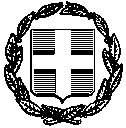 ΥΠΕΥΘΥΝΗ ΔΗΛΩΣΗ (άρθρο 8 Ν.1599/1986)Η ακρίβεια των στοιχείων που υποβάλλονται με αυτή τη δήλωση μπορεί να ελεγχθεί με βάση το αρχείο άλλων υπηρεσιών (άρθρο 8 παρ. 4 Ν. 1599/1986)Με ατομική μου ευθύνη και γνωρίζοντας τις κυρώσεις (3), που προβλέπονται από τις διατάξεις της παρ. 6 του άρθρου 22 του Ν. 1599/1986, δηλώνω ότι:Δεν λαμβάνω αποζημίωση για τις συγχρηματοδοτούμενες υπηρεσίες που μου παρέχονται από το ΚΔΗΦ ΕΣΤΙΑ από άλλη χρηματοδοτική πηγή (πχ. ΕΟΠΥΥ) κατά την περίοδο συμμετοχής μου στην πράξηΔεν λαμβάνω υπηρεσίες από άλλο ΚΔΗΦ ή άλλο φορέα παροχής παρεμφερών υπηρεσιών, ο οποίος χρηματοδοτείται από εθνικούς ή/και κοινοτικούς πόρους, κατά την περίοδο συμμετοχής μου στην πράξη.                                                                                                                                         Ημερομηνία:  ……………………Ο/ Η Δηλών/ούσα (Υπογραφή)(1) Αναγράφεται από τον ενδιαφερόμενο πολίτη ή Αρχή ή η Υπηρεσία του δημόσιου τομέα, που απευθύνεται η αίτηση.(2) Αναγράφεται ολογράφως. (3) «Όποιος εν γνώσει του δηλώνει ψευδή γεγονότα ή αρνείται ή αποκρύπτει τα αληθινά με έγγραφη υπεύθυνη δήλωση του άρθρου 8 τιμωρείται με φυλάκιση τουλάχιστον τριών μηνών. Εάν ο υπαίτιος αυτών των πράξεων σκόπευε να προσπορίσει στον εαυτόν του ή σε άλλον περιουσιακό όφελος βλάπτοντας τρίτον ή σκόπευε να βλάψει άλλον, τιμωρείται με κάθειρξη μέχρι 10 ετών.(4) Σε περίπτωση ανεπάρκειας χώρου η δήλωση συνεχίζεται στην πίσω όψη της και υπογράφεται από τον δηλούντα ή την δηλούσαΠΡΟΣ(1):ΕΣΤΙΑ – Κέντρο Κοινωνικής Φροντίδας Ατόμων με Νοητική ΥστέρησηΕΣΤΙΑ – Κέντρο Κοινωνικής Φροντίδας Ατόμων με Νοητική ΥστέρησηΕΣΤΙΑ – Κέντρο Κοινωνικής Φροντίδας Ατόμων με Νοητική ΥστέρησηΕΣΤΙΑ – Κέντρο Κοινωνικής Φροντίδας Ατόμων με Νοητική ΥστέρησηΕΣΤΙΑ – Κέντρο Κοινωνικής Φροντίδας Ατόμων με Νοητική ΥστέρησηΕΣΤΙΑ – Κέντρο Κοινωνικής Φροντίδας Ατόμων με Νοητική ΥστέρησηΕΣΤΙΑ – Κέντρο Κοινωνικής Φροντίδας Ατόμων με Νοητική ΥστέρησηΕΣΤΙΑ – Κέντρο Κοινωνικής Φροντίδας Ατόμων με Νοητική ΥστέρησηΕΣΤΙΑ – Κέντρο Κοινωνικής Φροντίδας Ατόμων με Νοητική ΥστέρησηΕΣΤΙΑ – Κέντρο Κοινωνικής Φροντίδας Ατόμων με Νοητική ΥστέρησηΕΣΤΙΑ – Κέντρο Κοινωνικής Φροντίδας Ατόμων με Νοητική ΥστέρησηΕΣΤΙΑ – Κέντρο Κοινωνικής Φροντίδας Ατόμων με Νοητική ΥστέρησηΕΣΤΙΑ – Κέντρο Κοινωνικής Φροντίδας Ατόμων με Νοητική ΥστέρησηΕΣΤΙΑ – Κέντρο Κοινωνικής Φροντίδας Ατόμων με Νοητική ΥστέρησηΟ – Η Όνομα:Επώνυμο:Επώνυμο:Επώνυμο:Όνομα και Επώνυμο Πατέρα:Όνομα και Επώνυμο Πατέρα:Όνομα και Επώνυμο Πατέρα:Όνομα και Επώνυμο Πατέρα:Όνομα και Επώνυμο Μητέρας:Όνομα και Επώνυμο Μητέρας:Όνομα και Επώνυμο Μητέρας:Όνομα και Επώνυμο Μητέρας:Ημερομηνία γέννησης(2):Ημερομηνία γέννησης(2):Ημερομηνία γέννησης(2):Ημερομηνία γέννησης(2):Τόπος Γέννησης:Τόπος Γέννησης:Τόπος Γέννησης:Τόπος Γέννησης:Αριθμός Δελτίου Ταυτότητας:Αριθμός Δελτίου Ταυτότητας:Αριθμός Δελτίου Ταυτότητας:Αριθμός Δελτίου Ταυτότητας:Τηλ:Τηλ:Τόπος Κατοικίας:Τόπος Κατοικίας:Οδός:Αριθ:ΤΚ:Αρ. Τηλεομοιοτύπου (Fax):Αρ. Τηλεομοιοτύπου (Fax):Αρ. Τηλεομοιοτύπου (Fax):Δ/νση Ηλεκτρ. Ταχυδρ. (Εmail):Δ/νση Ηλεκτρ. Ταχυδρ. (Εmail):